Allegato n. 3INVITO ALLA PRESENTAZIONE DI PROPOSTE DI INTERVENTI DI RESTAURO E VALORIZZAZIONE DI COMPLESSI MONUMENTALI DI PARTICOLARE RILEVANZA CULTURALE DELLA REGIONE EMILIA-ROMAGNA”, AI SENSI DELLA L.R. 40/1998D.G.R. n. 35 del 14/01/2019Linea di Azione: “VALORIZZAZIONE DEI BENI E DEL PATRIMONIO CULTURALE” – FSC 2014/2020Dichiarazione "Cumulo di contributi"da rendere per ogni progetto da parte del soggetto beneficiarioProgetto: …………………………………………………………………..…………CUP……………………………...Il/la sottoscritto/a …………………………….. nato/a a …………..……… il ………………, residente ai fini della carica presso il municipio di ………………………in via  …..……….………………n. ……………… in qualità di legale rappresentante di:        Tipologia soggetto beneficiario _______________________Così identificato: Soggetto beneficiario …………………………… ….Indirizzo ……………………………………….Tel. ……………………………...Comune ………………………………………. Prov. ……………….P.IVA/C.F. ………………………Essendo a conoscenza:che la Delibera CIPE n.25/2016 prevede che non sono ammissibili spese che risultino finanziate attraverso altre fonti finanziarie, salvo che lo specifico progetto non preveda espressamente che l’intervento sia assicurato con una pluralità di fonti di finanziamento
dichiara che: non sono stati richiesti o ottenuti altri contributi pubblici per lo stesso intervento o per spese inerenti al progetto stesso. sono stati richiesti o ottenuti contributi pubblici per lo stesso intervento o per spese inerenti al progetto stesso:

specificare ____________________________________________________________

          Il Legale rappresentante             Firmato digitalmente        _________________________________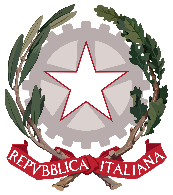 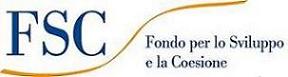 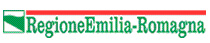 